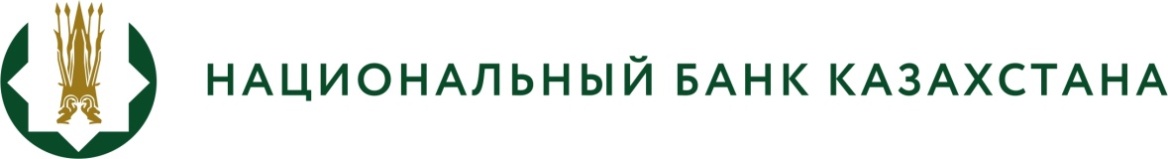 БАСПАСӨЗ РЕЛИЗІ 2020 жылғы 28 сәуір 	Алматы қ.«Көрсетілетін төлем қызметтері туралы мәліметтер беру қағидаларын бекіту туралы» Қазақстан Республикасы Ұлттық Банкі Басқармасының 2016 жылғы 31 тамыздағы № 213 қаулысына өзгерістер мен толықтырулар енгізу туралы» Қазақстан Республикасының Ұлттық Банкі басқармасының қаулысының жобасын әзірлеу туралыҰлттық Банк «Көрсетілетін төлем қызметтері туралы мәліметтер беру қағидаларын бекіту туралы» Қазақстан Республикасы Ұлттық Банкі Басқармасының 2016 жылғы 31 тамыздағы № 213 қаулысына өзгерістер мен толықтырулар енгізу туралы» Қазақстан Республикасының Ұлттық Банкі басқармасының қаулысының жобасын (бұдан әрі – Қаулының жобасы) әзірледі.Осы Қаулы жобасымен төлем ұйымдарымен жарты жыл сайын ұсынатын нысанды бекіту қарастырылған: «Қылмыстық жолмен алынған кірістерді заңдастыруға (жылыстатуға) және терроризмді қаржыландыруға қарсы іс-қимыл бағытында қабылданған шаралар бойынша мәлімет».Қаулының жобасын толық мәтінімен https://legalacts.egov.kz/npa/view?id=3730289 ашық нормативтік құқықтық актілердің интернет-порталында танысуға болады.Толығырақ ақпаратты мына телефон бойынша алуға болады:+7 (727) 270 45 85e-mail: press@nationalbank.kz www.nationalbank.kz